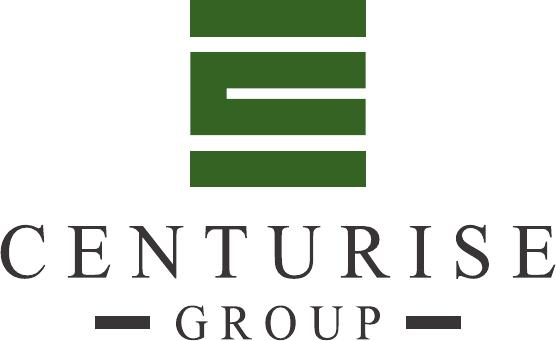 PRIVACY & SECURITYPrivacy PolicyThank you for visiting Centurise Group’s website.  Please read this privacy policy before using the site or submitting any personal information.  By using the site, you are accepting the practices described in this privacy policy.  Please note that the practices set forth in this privacy policy are for this website only.  If you link to other websites, please review the privacy policies posted at those sites.Personal information collectionCenturise is committed to ensure the privacy of its website users.  To enable us to monitor the activity on Centurise website, we collect information such as the number of users, the date and time of visits, the number of pages viewed, the information downloaded and your use of this website.  In addition to this, we collect personal information when you complete the feedback form available on the Centurise website.Use of personal informationPersonal information supplied by you through Centurise website may be used to :-* administer this website ;* providing our services ;* market Centurise’s products and services to you based on your interests ;* assist Centurise in customising and delivering its services and products that may be of interest to you.Where Centurise Group discloses your personal information to its agent or sub-contractors for the purposes, the agent or cu-contractor in question will be obliged to use that personal information in accordance with the terms of the privacy statement.In addition to the disclosures reasonably necessary for the purposes identified elsewhere above, Centurise may disclose your personal information to the extent that it is required to do so by law, in connection with any legal proceedings or prospective legal proceedings and in order to establish, exercise or defend its legal rights.Disclosure of Customer InformationCenturise Group will not use or disclose information collected about you, including information collected using cookies, other than for the purpose made known to you, a purpose you would reasonably expect, a purpose required, authorised or permitted by or under law, or a purpose otherwise authorised by you.Updating this statementCenturise Group may update this privacy policy by posting a new version on this website.  You should check this page occasionally to ensure you are familiar with any changes.